FRAYER MODEL—FINAL FOUR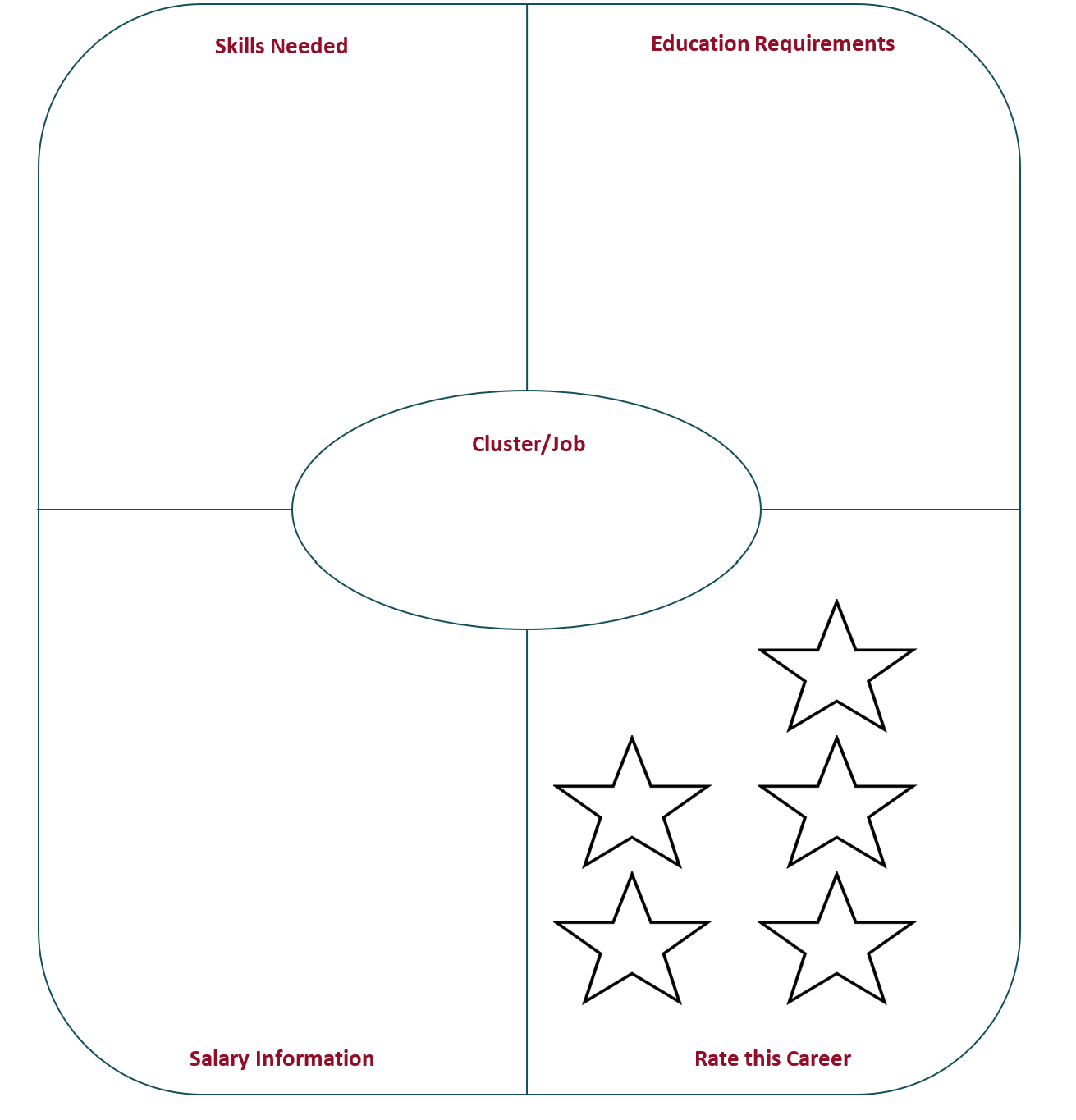 